.BOOGIE WALKS, CROSS, BALL, SIDE, (DIAGONALLY) BACK, BACK, COASTER STEP3 STEP JAZZ BOX 1/8 TURN LEFT, SCOOTS ¼ TURN LEFT, WALK, WALK, HEEL, BALL, STEPBIG STEP ¼ TURN LEFT, DRAG TOUCH, TOE TAPS WITH ¼ TURN LEFT, STEP, LOCK, STEP 2X3 STEP SYNCOPATED JAZZ BOX, SIDE TOE TOUCHES, ¼ PIVOT LEFT, TOGETHER WALK, HIP BUMPS AND ROCKSREPEATFINISHWhen dancing to the song faded, you will finish on the front wall, doing the scoot scoot. You can throw both arms out to sides on each scoot for the "big" finish.Faded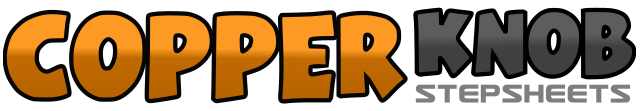 .......拍数:32墙数:4级数:Intermediate.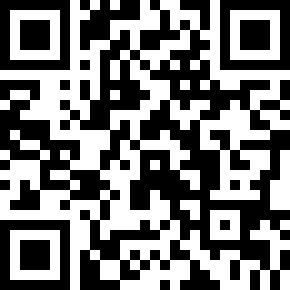 编舞者:Ed White (USA)Ed White (USA)Ed White (USA)Ed White (USA)Ed White (USA).音乐:Faded - Soul DecisionFaded - Soul DecisionFaded - Soul DecisionFaded - Soul DecisionFaded - Soul Decision........1-2Step right foot forward and across left, step left foot forward and across right3&4Step right foot forward and across left, quickly step left to left, step right to right & slightly forward (on count 4 turn to corner or 45 degrees left - 10:30)5-6Step left back diagonally, step right back diagonally (still facing 10:30)7&8Step left back, step right beside left, step left forward (still facing 10:30)1-2Step right across left, step left back turning 1/8 left (now facing 9:00)3&4Step right beside left, on the ball of both feet scoot back twice making ¼ turn left (now facing back wall or 6:00)5-6Step right forward and directly in front of left, step left forward and directly in front of right7&8Touch right heel forward, quickly step on right, step left forward1-2Big step right forward & ¼ turn left, drag left beside right with touch3&4Tap ball of left foot forward, then quickly slightly left at 1:30, then at 12:00 (pivoting ¼ left on the ball of the right foot)5&6Step on left, quickly slide right up behind left, step left forward7&8Step right forward, quickly slide left up behind right, step right forward1&2&Step left across right, step right back, step left beside right, touch right to right3&4Step right in place, touch left to left, pivot ¼ left on ball of right5-6Bring left back beside right, step right forward7&8Step forward & slightly left on left bumping left hip forward, rock back on right bumping right hip back, rock forward on left bumping left hip forward